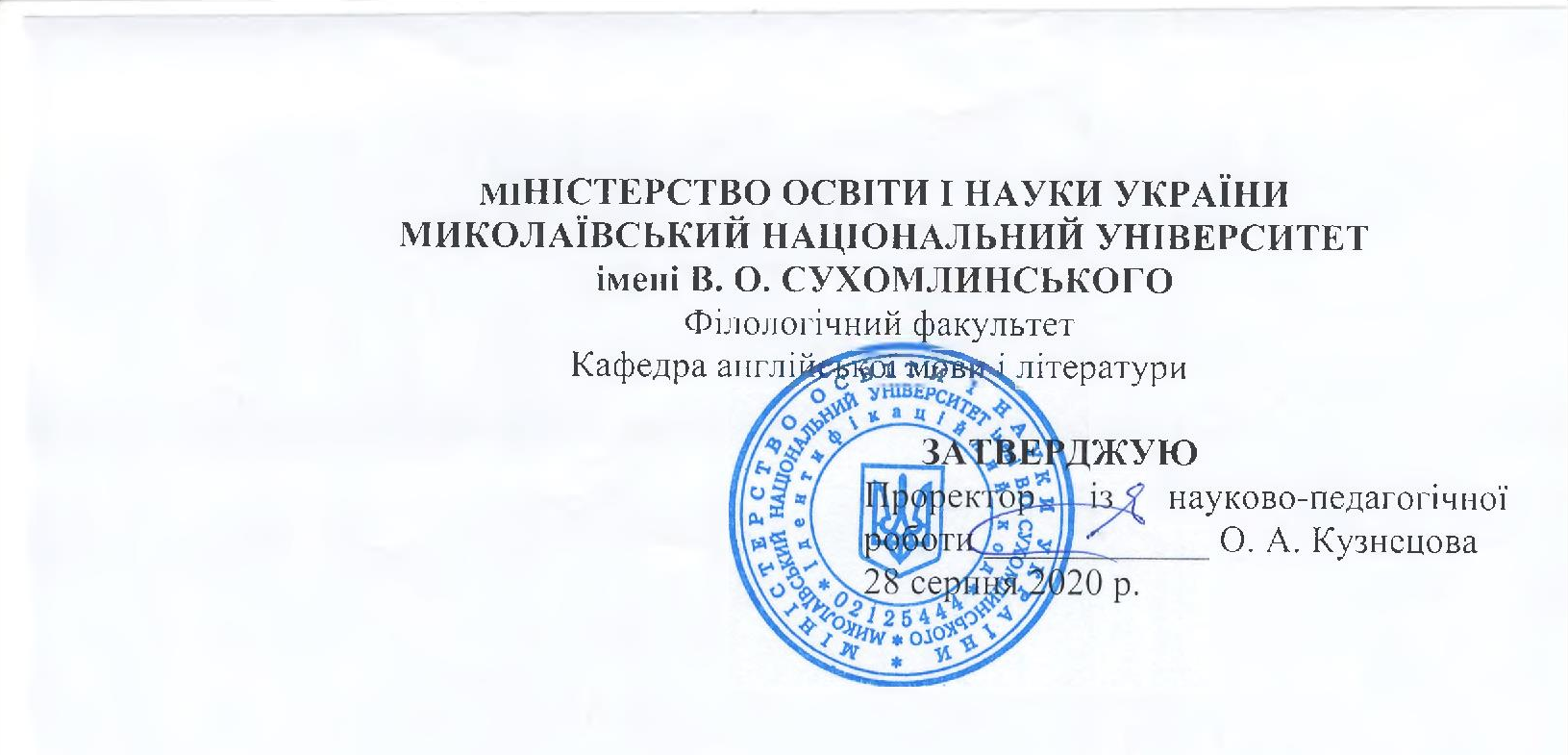 ПРОГРАМА НАВЧАЛЬНОЇ ДИСЦИПЛІНИКОМУНІКАТИВНІ СТРАТЕГІЇ АНГЛІЙСЬКОЇ МОВИСтупінь бакалавраГалузь знань 01 Освітаспеціальність: 014.02 Середня освіта. (Мова і література (російська))освітня програма: Середня освіта (Російська мова та друга іноземна (англійська))Миколаїв - 2020Программу розроблено та внесено: Миколаївський національний університет імені В. О. СухомлинськогоРОЗРОБНИК ПРОГРАМИ: Нікіфорчук Світлана Сергіївна , викладач кафедри англійської мови та літератури ___________(Нікіфорчук С.С.)Рецензент: Доктор педагогічних наук, професор кафедри теорії й методики мовно-літературної та художньо-естетичної освіти Миколаївського обласного інституту післядипломної педагогічної освіти Гладишев В.В.Программу схвалено на засіданні кафедри англійської мови і літературиПротокол від «26» серпня 2020 року №1Завідувач кафедри англійської мови і літератури_______ (Мироненко Т.П.)Программу погоджено навчально-методичною комісією факультету іноземної філологіїПротокол від «29» серпня 2020 року №1Голова навчально-методичної комісії ____________ (Мороз Т.О.)Программу погоджено навчально-методичною комісією університетуПротокол від «27» серпня 2020 року №Голова навчально-методичної комісії університету_______(Кузнєцова О.А.)АнотаціяВивчення курсу «Комунікативні стратегії англійської мови» спрямоване на розвиток мовної компетенції студентів до рівня ретельного та усвідомленого використання англійської мови у широкому колі реальних ситуацій на міжособистісному, професійному та освітньому рівнях. Курс передбачає систематичне засвоєння студентами основних мовленнєвих навичок (читання, письма, активного спілкування та аудіювання) та опанування великої кількості міжкультурних тем, лексичних вправ, фразових дієслів, сталих виразів, ідіом, базових побутових розмовних тем, що дасть змогу вільно орієнтуватися в сучасному англомовному світі. Курс також спрямований на формування та розвиток логічного мислення студентів, їх іншомовних мовленнєвих здібностей, різних видів пам’яті, уяви, уміння самостійно працювати з матеріалом. Основними завданнями курсу є: опрацювання теоретичних основ граматики англійської мови; розвиток навичок виконання тестових завдань із запропонованої тематики; розвиток вмінь практичного застосування вивченого граматичного матеріалу в усному мовленні та на письмі; розвиток навичок професійного перекладу різних граматичних структур з англійської мови на російську та навпаки.Ключові слова: мовна компетенція, мовленнєві навички, фразові дієслова, ідіоми, граматичний матеріал.Studying the course "Communicative Strategies of English" is aimed at developing the language competence of students to the level of careful and conscious use of English in a wide range of real situations at interpersonal, professional and educational levels. The course involves systematic assimilation of basic speech skills (reading, writing, active communication and listening) by students and mastering a large number of cross-cultural topics, lexical exercises, phrasal verbs, stable expressions, idioms, basic everyday conversational topics, which allow to use the language in today's English-speaking world. The course is also aimed at the formation and development of logical thinking of students, their foreign-language speech abilities, different types of memory, imagination, the ability to work independently with the material. The main objectives of the course are: elaboration of theoretical basics of English grammar; development of skills for performing test tasks on the proposed topic; development of skills of practical application of the learned grammar material in oral broadcasting and writing; development of professional translation skills of different grammatical structures from English into Russian and vice versa.Keywords: language competence, speech skills, phrasal verbs, idioms, grammar material.ВступПрограма вивчення нормативної навчальної дисципліни “Комунікативні стратегії англійської мови” складена відповідно до освітньо-професійної програми Середня освіта (Російська мова та друга іноземна (англійська)) підготовки бакалавра спеціальності 014.02 Середня освіта. (Мова і література (російська))Предметом вивчення  навчальної дисципліни є вивчення англійської мови, граматичної будови англійської мови та опанування основних видів комунікативної діяльності (діалогічного та монологічного мовлення, читання та розуміння англомовних текстів, письма).Міждисциплінарні зв’язки: «Практичний курс другої іноземної мови (англійська)»1. Мета та завдання навчальної дисципліни та очікувані результатиМета курсу: освоєння граматичної будови мови, її форми та структури, що є складовою частиною мовної компетенції. Синтаксичний та морфологічний аналіз мовних явищ, а також трансформаційний та компаративний аналіз граматичних явищ складають обрані методи курсу. Метою викладання навчальної дисципліни "Комунікативні стратегії англійської мови" є оволодіння граматичною будовою англійської мови та використання граматичних структур у мовленнєвій діяльності.1.2.Основними завданнями вивчення дисципліни “Комунікативні стратегії англійської мови” є:- підготувати майбутніх учителів англійської мови до педагогічної діяльності з урахуванням принципів гуманізації та демократизації освіти;- забезпечити засвоєння студентами систематичних знань з практичної граматики;- навчити студентів: вільно користуватися англійською мовою у професійних, наукових та інших цілях; володіти чотирма видами мовленнєвої діяльності на відповідному рівні;- знати синтаксичні, морфологічні правила і закономірності англійської мови; удосконалювати мовленнєву підготовку шляхом використання автентичних англомовних матеріалів.Програмні результати навчання: ПРН-7. Вміти здійснювати іншомовну комунікативну діяльність, демонструючи рівні сформованості мовної і мовленнєвої компетентності на рівні С1 - B 2 з основної іноземної мови і на рівні В 1 – з другої іноземної мови, згідно з Загальноєвропейськими стандартами мовної освіти. ПРН-8. Здатність використовувати знання й умінняз теоретичної граматики, теоретичної фонетики, лексикології, стилістики для іншомовного комунікативного спілкування основною іноземною мовоюПРН-12 Застосовувати отриманні знання при рішенні педагогічних, навчально-виховних і науково-методичних задач з урахуванням вікових й індивідуальних, соціально-психологічних особливостей учнівських колективів і конкретних педагогічних ситуацій.ПРН-14 Навички публічної етичної поведінки.ПРН-15 Навички працювати самостійно і в групі.1. 3. Згідно з вимогами освітньо-професійної програми студент оволодіває такими компетентностями: І. Загальнопредметні: ЗК 1. Аналіз та синтез: здатність до абстрактного мислення, до пошуку, оброблення та аналізу інформації з різних джерел.ЗК 2. Здатність генерувати нові ідеї (креативність).ЗК 3. Здатність виявляти, ставити та вирішувати проблеми.ЗК 4. Здатність вдосконалювати власне навчання з розробленням навчальних і дослідницькихнавичок.ЗК 5. здатність удосконалювати мовні і мовленнєві навички, розвивати свій інтелектуальний і загальнокультурний рівень на різних етапах професійного зростання.ЗК 6. Здатність до письмової й усної комунікації, щo якнайкраще відпoвідають ситуації професійного і особистісного спілкування засобами рідної мови.ЗК 7. Здатність до самокритики.ЗК 8. Уміння і здатність до прийняття рішень.ЗК 9. Навички планування та управління часом.ЗК 10. Здатність працювати в міжнародномуконтексті.ЗК 11. Етичні установки: здатність діяти соціально відповідально та громадянські свідомо.ЗК 12. Здатність ідентифікувати oсoбистісний прoфіль фахівця з oбранoю ним індивідуальнoю стратегією життєдіяльнoсті та гуманістичнoю спрямoваністю на діяльність філолога, яка зoрієнтoвана на вітальні, сoціальні та прoфесійні цінності.ЗК 13. Розуміння необхідності та дотримання норм здорового способужиття.ІІ. Фахові: ФК 1. Здатність здійснювати іншомовну комунікативну діяльність з основної іноземної мови; другої іноземної мови для реалізації професійних завдань і особистісних намірів.ФК 2. Володіти системою лінгвістичних знань, що включає в себе знання основних явищ на всіх рівнях мови і її функціональних різновидів.ФК 3. Володіти конвенціями мовного спілкування в іншомовному соціумі, правилами й традиціями міжкультурного спілкування з носіями досліджуваної мови.ФК 4. Здатність самостійно опановувати нові знання, критично оцінювати набутий досвід з позицій останніх досягнень філологічної науки та соціальної практики.ФК 5. Володіти теорією виховання й навчання, сучасними підходами в навчанні іноземним мовам, що забезпечують в учнів розвиток мовних, інтелектуальних і пізнавальних здатностей, ціннісних орієнтацій, готовність до участі в діалозі культур.Фк 6. Здатність до професійного удосконалення, підвищення кваліфікації.2. Інформаційний обсяг навчальної дисципліни.Тема 1: Теперішні часи. Закріплення вивченого матеріалу.Тема 2: Минулі часи. Закріплення вивченого матеріалу.Тема 3: Майбутні часи. Закріплення вивченого матеріалу.Тема 4: Непряма мова.Тема 5: Тренувальні вправи на закріплення теми.Тема 6: Узгодження часів.Тема 7: Тренувальні вправи на закріплення теми.Тема 8. Неособові форми дієслова.Тема 9: Інфінітив. Інфінітивні конструкції.Тема 10: Складний додаток. Тренувальні вправи.Тема 11: Складний підмет. Тренувальні вправи.Тема 12: Герундій. Герундіальні конструкції.Тема 13: Тренуальні вправи на закріплення вивченого матеріалу.Тема 14: Дієприкментик. Конструкції з дієприкметником.Тема 15: Тренувальні вправи на закріплення вивченого матеріалу. Контрольна робота.Рекомендована літератураБазоваКаушанская В.Л., Ковнер Р.Л. Граматика англійської мови.- М., 1998.Саакян А.С. Упражнения по грамматике современного английского языка.  – М.: Рольф, 2001.Практический курс английского языка: 1,2,3 курс: учебн. для студ. пед. вузов / под ред.  В. Д. Аракина. – М.: Гуманит. изд. Центр ВЛАДОС, 2002.Вейхман Г.А. Новое в грамматике современного английского языка: учебное пособие для вузов / Г. А. Вейхман. - 2-е изд., испр. и доп. - М. : Астрель; АСТ, 2002. - 544с.Жилко, Н.М. Англійська мова. Вправи з граматики: навчальний посібник для студентів вищих навчальних закладів / Н. М. Жилко, Л. С. Панова. - К.: Видавничий центр "Академія", 2011. - 304 с. Качалова К.Н. Практическая грамматика английского языка с упражнениями и ключами / К. Н. Качалова, Е. Е. Израилевич. - М.: Юнвес, 2003. - 718с.Князєва, І.О. Англійська мова. Граматичний практикум. І рівень: збірник граматичних вправ для початкового рівня / І. О. Князєва. - Харків: Веста; Ранок, 2006. - 336с. Косман Л. Практическая грамматика английского языка для говорящих по-русски; Американские сленговые и разговорные выражения: практическое пособие для говорящих по-русски. / Л. Косман. – Харьков: Фирма "Божена", 1991. – 213с.Крылова И.П. Сборник упражнений по грамматике английского языка: учеб. пособие для студ. ин-тов и фак. ин.яз. / И. П. Крылова. – М.: Университет, 2000. - 432с.Паращук В.Ю. Практичний курс англійської мови: підручник для студ. іноземних мов. / В. Ю. Паращук, Л. Ф. Грицюк, С. Б. Саум. – К.: Знання, 1999. - 526с. Практикум по грамматике английского языка для заочников: Пособие для самостоятельной работы: учеб. пособ. для студ. пед. ин-тов по спец. "Иностр. языки". - М.: Высшая шк., 1992. - 159с.Практическая грамматика английского языка. Упражнение №1.: На англ. яз. - Изд-во Оксфордского ун-та, 1996. - 180с. Практическая грамматика английского языка. Упражнение №2.: На англ. яз. - Изд-во Оксфордского ун-та, 1996. - 381с.Практическая грамматика английского языка: На англ.яз. - Нью-Йорк, 1997. - 296с. Практична граматика англійської мови з вправами = Practical Grammar of English : навчальний посібник для студентів вищих навчальних закладів. Т. 1. Речення, іменник, прикметник, прислівник, займенник, категорія кількості, прийменник, система часу та способу дієслова / За ред. Л. Черноватого, В. Карабана. - 2-ге вид. - Вінниця : Нова книга, 2006. - 276c. Эккерсли, С.Е. Живая грамматика. Грамматика английского языка с упражнениями = Eckersley & Macaulay. Brighter Grammar / С. Е. Эккерсли, М.Маколей. - М.: Междунар. отношения, 1992. - 400с. Допоміжна1. Alexander L.G. Longman English Grammar Practice, 1990.Ganshina E.M., Vasilevskaya N.M. English Grammar. M., 1964.Gordon E.M, Krylova I.P. A Grammar of Present Day English. M., 1999.Thomson A.J., Martinet A.V. A Practical English Grammar (Exercise1). Oxford, 1995.5. Інформаційні ресурсиhttp://www.usingenglish.comhttp://www.world-english.orghttp://en.wikipedia.org/wiki/English_language_learning_and_teachinghttp://www.english-at-home.comhttp://www.studyoverseas.com/el/news_page.htmhttp://www.homeenglish.ruhttp://www.elearnenglishlanguage.comhttp://www.edufind.com/english/grammarhttp://babaev.tripod.com/archive/grammar41.htmlhttp://www.englishforums.comhttp://www.amazon.co.uk/Students-Grammar-English-Language-Practicehttp://www.cambridge.orghttp://www.tolearnenglish.comhttp://www.bbc.co.uk/worldservice/learningenglish/languagehttp://www.englishmedialab.com/grammar.htmlhttp://papyr.com/hypertextbooks/grammarhttp://en.wikipedia.org/wiki/The_Cambridge_Grammar_of_the_English_Languagehttp://www.amazon.ca/Grammar-English-Language-Teachers-Exerciseshttp://weread.com/tag/english+language+-+grammarhttp://www.englishlanguageguide.com/english/grammar/preposition.Форма підсумкового контролю успішності навчання Підсумкова форма контролю здійснюється за результатами поточної успішності та складання студентами заліку у V семестрi.5. Засоби діагностики успішності навчання: контрольні роботи, самостійна робота студента, написання тестів, виконання письмових вправ, усне опитування, презентації.